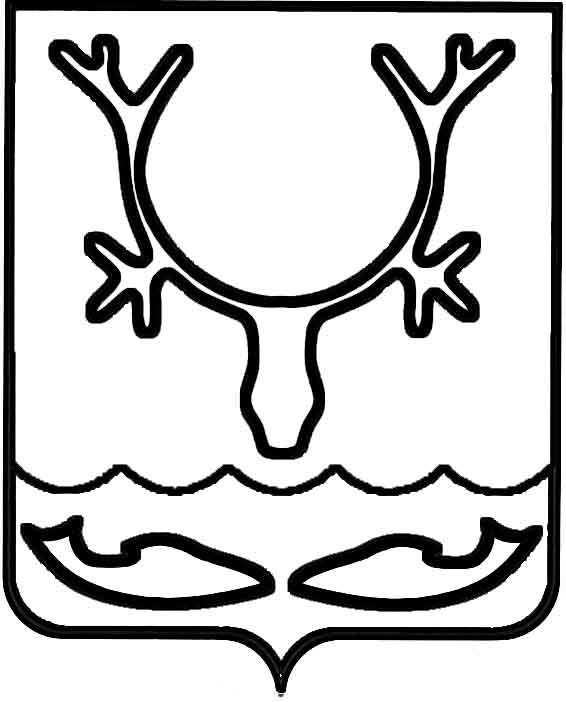 Администрация муниципального образования
"Городской округ "Город Нарьян-Мар"ПОСТАНОВЛЕНИЕО внесении изменений в административный регламент исполнения муниципальной функции "Муниципальный контроль соблюдения условий организации регулярных перевозок на территории муниципального образования"В связи с вступлением в силу Федерального закона № 193-ФЗ от 13.07.2020 
"О государственной поддержке предпринимательской деятельности в Арктической зоне Российской Федерации" Администрация муниципального образования "Городской округ "Город Нарьян-Мар"П О С Т А Н О В Л Я Е Т:1.	Внести в административный регламент исполнения муниципальной функции "Муниципальный контроль соблюдения условий организации регулярных перевозок на территории муниципального образования", утвержденный постановлением Администрации МО "Городской округ "Город Нарьян-Мар" 
от 29.07.2015 № 896, следующие изменения:1.1.	Пункт 1.4 изложить в следующей редакции: "1.4. Правовыми основаниями для исполнения Муниципальной функции являются:-	Конституция Российской Федерации (Официальный интернет-портал правовой информации http://www.pravo.gov.ru, 04.07.2020);-	Кодекс Российской Федерации об административных правонарушениях 
от 30.12.2001 № 195-ФЗ ("Российская газета", № 256, 31.12.2001);-	Федеральный закон от 06.10.2003 № 131-ФЗ "Об общих принципах организации местного самоуправления в Российской Федерации" ("Российская газета", № 202, 08.10.2003);-	Федеральный закон от 26.12.2008 № 294-ФЗ "О защите прав юридических лиц и индивидуальных предпринимателей при осуществлении государственного контроля (надзора) и муниципального контроля" ("Российская газета", № 266, 30.12.2008);-	Федеральный закон от 10.12.1995 № 196-ФЗ "О безопасности дорожного движения" ("Российская газета", № 245, 26.12.1995);-	Федеральный закон от 08.11.2007 № 259-ФЗ "Устав автомобильного транспорта и городского наземного электрического транспорта" ("Российская газета", 
№ 258, 17.11.2007);-	Федеральный закон от 13.07.2020 № 193-ФЗ "О государственной поддержке предпринимательской деятельности в Арктической зоне Российской Федерации" (Официальный интернет-портал правовой информации http://www.pravo.gov.ru, 13.07.2020; "Российская газета", № 155, 16.07.2020; "Собрание законодательства РФ", 20.07.2020, № 29, ст. 4503);-	Постановление Правительства РФ от 23.10.1993 № 1090 "О Правилах дорожного движения" ("Российские вести", № 227, 23.11.1993);-	Постановление Правительства РФ от 30.06.2010 № 489 "Об утверждении Правил подготовки органами государственного контроля (надзора) и органами муниципального контроля ежегодных планов проведения плановых проверок юридических лиц и индивидуальных предпринимателей" ("Собрание законодательства РФ", 12.07.2010, № 28, ст. 3706);-	Постановление Правительства РФ от 28.04.2015 № 415 "О Правилах формирования и ведения единого реестра проверок" ("Собрание законодательства РФ", 11.05.2015, № 19, ст. 2825);-	Решение Совета городского округа "Город Нарьян-Мар" от 27.10.2011 
№ 302-р "Об осуществлении муниципального контроля на территории МО "Городской округ "Город Нарьян-Мар" ("Наш город", № 60, 11.11.2011)".".1.2.	Пункт 1.5 дополнить абзацем следующего содержания: "Организация и проведение проверок в отношении резидентов Арктической зоны осуществляется с учетом статьи 13 Федерального закона от 13.07.2020 № 193-ФЗ 
"О государственной поддержке предпринимательской деятельности в Арктической зоне Российской Федерации".".2.	Настоящее постановление вступает в силу после его официального опубликования.19.03.2021№319И.о. главы города Нарьян-Мара А.Н. Бережной